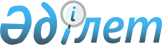 О бюджете города Актобе на 2014-2016 годы
					
			С истёкшим сроком
			
			
		
					Решение маслихата города Актобе Актюбинской области от 20 декабря 2013 года № 184. Зарегистрировано Департаментом юстиции Актюбинской области 13 января 2014 года № 3736. Срок действия решения – до 1 января 2017 года      Примечание РЦПИ.

      В тексте документа сохранена пунктуация и орфография оригинала.

      В соответствии со статьей 6 Закона Республики Казахстан от 23 января 2001 года № 148 "О местном государственном управлении и самоуправлении в Республике Казахстан" и пунктом 2 статьи 9 Бюджетного кодекса Республики Казахстан от 4 декабря 2008 года № 95 - IV, маслихат города Актобе РЕШИЛ:

      1. Утвердить бюджет города Актобе на 2014 - 2016 годы согласно приложениям 1, 2 и 3 соответственно, в том числе на 2014 год в следующих объемах:

      1) доходы – 43 961 147,7 тысяч тенге,

      в том числе:

      налоговые поступления – 20 447 755 тысяч тенге;

      неналоговые поступления – 223 388 тысяч тенге;

      поступления от продажи основного капитала – 3 450 708,2 тысяч тенге;

      поступления трансфертов – 19 839 296,5 тысяч тенге;

      2) затраты – 45 442 226,4 тысяч тенге;

      3) чистое бюджетное кредитование – 0 тысяч тенге,

      в том числе:

      бюджетные кредиты – 0 тысяч тенге;

      погашение бюджетных кредитов – 0 тысяч тенге;

      4) сальдо по операциям с финансовыми активами – 719 635,4 тысяч тенге,

      в том числе:

      приобретение финансовых активов – 719 635,4 тысяч тенге;

      поступления от продажи финансовых активов государства – 0 тысяч тенге;

      5) дефицит (профицит) бюджета – - 2 200 714,1 тысяч тенге;

      6) финансирование дефицита (использование профицита) бюджета – 2 200 714,1 тысяч тенге,

      в том числе:

      поступление займов – 3 857 736 тысяч тенге.

      погашение займов – 4 234 744 тысяч тенге;

      Сноска. Пункт 1 с изменениями, внесенными решениями маслихата города Актобе Актюбинской области от 20.02.2014 № 214 (вводится в действие с 01.01.2014); от 15.04.2014 № 219 (вводится в действие с 01.01.2014); от 22.05.2014 № 241 (вводится в действие с 01.01.2014); от 07.08.2014 № 264 (вводится в действие с 01.01.2014); от 18.10.2014 № 272 (вводится в действие с 01.01.2014).

      2. Зачислять полностью в доход бюджета города Актобе поступления в соответствии со статьей 52 Бюджетного кодекса Республики Казахстан за исключением, предусмотренных подпунктами 1, 2 пункта 1.

      3. Принять к сведению, что решением № 168 от 11 декабря 2013 года Актюбинского областного маслихата "Об областном бюджете на 2014 - 2016 годы" городу Актобе установлено распределение общей суммы поступлений от налогов в следующих размерах:

      1) по индивидуальному подоходному налогу с доходов, облагаемых у источника выплаты 18 процентов;

      2) по социальному налогу 18 процентов;

      3) по индивидуальному подоходному налогу с доходов, не облагаемых у источника выплаты, по индивидуальному подоходному налогу с доходов иностранных граждан, облагаемых у источника выплаты, по индивидуальному подоходному налогу с доходов иностранных граждан, не облагаемых у источника выплаты зачисляются полностью в бюджет города Актобе.

      4. В соответствии со статьей 5 Закона Республики Казахстан "О республиканском бюджете на 2014 - 2016 годы" отрицательное сальдо, образовавшееся по состоянию на 31 декабря 1998 года в результате превышения сумм начисленных работодателями пособий по временной нетрудоспособности, беременности и родам, при рождении ребенка, на погребение, выплачивавшихся из Фонда государственного социального страхования, над начисленной суммой отчислений в указанный фонд, ежемесячно засчитывается в счет уплаты социального налога в пределах 4 процентов от фонда заработной платы.

      5. Предусмотреть в городском бюджете на 2014 год поступления текущих трансфертов в областной бюджет в связи с передачей расходов, предусмотренных на осуществление образовательного процесса в организациях среднего образования в соответствии с государственными общеобязательными стандартами образования, для проведения апробации по внедрению подушевого финансирования в среднем образовании в общей сумме – 541 199 тысяч тенге.

      6. Принять к сведению и руководству, что в соответствии со статьей 10 Закона Республики Казахстан "О республиканском бюджете на 2014 - 2016 годы" установлены:

      с 1 января 2014 года:

      1) минимальный размер заработной платы – 19 966 тенге;

      2) месячный расчетный показатель для исчисления пособий и иных социальных выплат, а также для применения штрафных санкций, налогов и других платежей в соответствии с законодательством Республики Казахстан – 1 852 тенге;

      3) величина прожиточного минимума для исчисления размеров базовых социальных выплат – 19 966 тенге.

      Принять к сведению и руководству, что в соответствии со статьей 12-1 Закона Республики Казахстан "О республиканском бюджете на 2014 - 2016 годы" установлена с 1 апреля 2014 года ежемесячная надбавка за особые условия труда к должностным окладам работников государственных учреждений, не являющихся государственными служащими, а также работников государственных предприятий, финансируемых из местных бюджетов, в размере 10 процентов.

      Сноска. Решение дополнено подпунктом 6-1 в соответствии с решением маслихата города Актобе Актюбинской области от 15.04.2014 № 219 (вводится в действие с 01.01.2014).

      7. Учесть в бюджете города Актобе на 2014 год поступление целевых текущих трансфертов из республиканского бюджета, в следующих размерах:

      на обеспечение безопасности дорожного движения - 24 733 тыс.тенге;

      на реализацию государственного образовательного заказа в дошкольных организациях образования – 954 600 тысяч тенге;

      на повышение оплаты труда учителям, прошедшим повышение квалификации по трехуровневой системе - 73 670 тысяч тенге;

      на апробирование подушевого финансирования начального, основного среднего и общего среднего образования - 960 145 тысяч тенге;

      на оказание социальной защиты и помощи населению - 36 031 тысяч тенге;

      на реализацию Государственной программы развития образования Республики Казахстан на 2011–2020 годы - 90 134 тысяч тенге;

      на выплату государственной адресной социальной помощи - 3 000 тысяч тенге;

      на выплату государственных пособий на детей до 18 лет – 1 000 тысяч тенге;

      на выплату ежемесячной надбавки за особые условия труда к должностным окладам работников государственных учреждений, не являющихся государственными служащими, а также работников государственных предприятий, финансируемых из местных бюджетов, в размере 10 процентов с 1 апреля 2014 года – 466 262 тысяч тенге.

      Распределение указанных сумм определяются на основании постановления акимата города.

      Сноска. Пункт 7 с изменениями, внесенными решениями маслихата города Актобе Актюбинской области от 15.04.2014 № 219 (вводится в действие с 01.01.2014); от 18.10.2014 № 272 (вводится в действие с 01.01.2014).

      8. Учесть в проекте бюджета города Актобе на 2014 год поступление кредитов и целевых трансфертов на развитие из республиканского бюджета:

      на строительство и реконструкция объектов образования - 1 451 521 тысяч тенге;

      на проектирование, строительство и (или) приобретение жилья коммунального жилищного фонда - 4 946 744 тысяч тенге.

      на проектирование развитие, обустройство и (или) приобретение инженерно - коммуникационной инфраструктуры - 4 105 615 тысяч тенге;

      на развитие системы водоснабжения и водоотведения - 1 836 256 тысяч тенге;

      на развитие системы водоснабжения и водоотведения в сельских населенных пунктах – 100 000 тысяч тенге;

      на развитие коммунального хозяйства – 900 000 тысяч тенге;

      на увеличение уставных капиталов специализированных уполномоченных организаций – 469 140 тысяч тенге.

      Распределение указанных сумм целевых трансфертов на развитие определяется на основании постановления акимата города.

      Сноска. Пункт 8 с изменениями, внесенными решениями маслихата города Актобе Актюбинской области от 20.02.2014 № 214 (вводится в действие с 01.01.2014); от 15.04.2014 № 219 (вводится в действие с 01.01.2014); от 07.08.2014 № 264 (вводится в действие с 01.01.2014).

      9. Учесть в городском бюджете на 2014 год поступление кредитов из республиканского бюджета для реализации мер социальной поддержки специалистов, в соответствии с условиями, определяемыми Правительством Республики Казахстан в сумме – 0 тысяч тенге.

      Распределение указанных сумм кредитов определяется на основании постановления акимата города.

      Сноска. Пункт 9 с изменением, внесенным решением маслихата города Актобе Актюбинской области от 18.10.2014 № 272 (вводится в действие с 01.01.2014).

      10. Учесть в бюджете города Актобе на 2014 год поступление целевых текущих трансфертов, на развитие и кредиты из областного бюджета, в том числе:

      на строительство и реконструкция объектов образования – 1 544 148 тысяч тенге;

      на проектирование, строительство и (или) приобретение жилья государственного коммунального жилищного фонда – 1 040 213 тысяч тенге.

      на проектирование, развитие, обустройство и (или) приобретение инженерно-коммуникационной инфраструктуры – 762 796,8 тысяч тенге;

      на развитие объектов спорта - 0 тысяч тенге;

      на развитие коммунального хозяйства – 1 760 413,7 тысяч тенге:

      на развитие благоустройства городов и населенных пунктов - 277 495,7 тысяч тенге;

      на развитие системы водоснабжения и водоотведения – 197 344,5 тысяч тенге;

      на развитие системы водоснабжения и водоотведения в сельских населенных пунктах - 0 тысяч тенге;

      на развитие транспортной инфраструктуры – 40 390,3 тысяч тенге;

      на возмещение (до 50%) стоимости сельскохозяйственных животных (крупного и мелкого рогатого скота) больных бруцеллезом, направляемых на санитарный убой – 2 164 тысяч тенге;

      на проведение энергетического аудита многоквартирных жилых домов – 8 125 тысяч тенге;

      на благоустройство и озеленение населенных пунктов – 756 тысяч тенге;

      на капитальный и средний ремонт автомобильных дорог районного значения и улиц населенных пунктов – 1 562 875,5 тысяч тенге;

      разработка схем градостроительного развития территории района и генеральных планов населенных пунктов – 0 тысяч тенге;

      освещение улиц в населенных пунктах – 0 тысяч тенге.

      Распределение указанных сумм трансфертов и кредитов определяется на основании постановления акимата города.

      Сноска. Пункт 10 с изменениями, внесенными решениями маслихата города Актобе Актюбинской области от 20.02.2014 № 214 (вводится в действие с 01.01.2014); от 22.05.2014 № 241 (вводится в действие с 01.01.2014); от 07.08.2014 № 264 (вводится в действие с 01.01.2014); от 18.10.2014 № 272 (вводится в действие с 01.01.2014).

      11. Утвердить резерв местного исполнительного органа города Актобе на 2014 год в сумме – 10 000 тысяч тенге.

      Сноска. Пункт 11 с изменениями, внесенными решениями маслихата города Актобе Актюбинской области от 22.05.2014 № 241 (вводится в действие с 01.01.2014); от 18.10.2014 № 272 (вводится в действие с 01.01.2014).

      12. Утвердить перечень городских бюджетных программ, не подлежащих секвестру в процессе исполнения бюджета города Актобе на 2014 год, согласно приложения 4.

      13. Настоящее решение вводится в действие с 1 января 2014 года.

 Бюджет города Актобе на 2014 год      Сноска. Приложение 1 - в редакции решения маслихата города Актобе Актюбинской области от 18.10.2014 № 272 (вводится в действие с 01.01.2014).

 Бюджет города Актобе на 2015 год      Сноска. Приложение 2 - в редакции решения маслихата города Актобе Актюбинской области от 18.10.2014 № 272 (вводится в действие с 01.01.2014).

 Бюджет города Актобе на 2016 год ПЕРЕЧЕНЬ
бюджетных программ городского бюджета, не подлежащих секвестру в процессе исполнения городского бюджета на 2014-2016 годы
					© 2012. РГП на ПХВ «Институт законодательства и правовой информации Республики Казахстан» Министерства юстиции Республики Казахстан
				
      Председатель сессии маслихата 
города Актобе 

А. Тасимов

      Секретарь маслихата города Актобе 

С. Шинтасова
Приложение 1

к решению № 184

маслихата города Актобе

от 20 декабря 2013 года

Категория

Категория

Категория

Категория

Категория

Сумма (тыс.тенге)

Класс

Класс

Класс

Класс

Сумма (тыс.тенге)

Подкласс

Подкласс

Подкласс

Сумма (тыс.тенге)

Наименование доходов

Наименование доходов

Сумма (тыс.тенге)

1

2

3

4

4

5

ДОХОДЫ

ДОХОДЫ

43 961 147,7

1

НАЛОГОВЫЕ ПОСТУПЛЕНИЯ

НАЛОГОВЫЕ ПОСТУПЛЕНИЯ

20 447 755,0

01

Подоходный налог

Подоходный налог

5 527 932,0

2

Индивидуальный подоходный налог

Индивидуальный подоходный налог

5 527 932,0

03

Социальный налог

Социальный налог

2 321 018,0

1

Социальный налог

Социальный налог

2 321 018,0

04

Налог на собственность

Налог на собственность

5 634 809,0

1

Налог на имущество

Налог на имущество

3 968 924,0

3

Земельный налог

Земельный налог

474 899,0

4

Налог на транспортные средства

Налог на транспортные средства

1 188 292,0

5

Единый земельный налог

Единый земельный налог

2 694,0

05

Внутренние налоги на товары, работы и услуги

Внутренние налоги на товары, работы и услуги

6 349 988,0

2

Акцизы

Акцизы

5 713 783,0

3

Поступления за использование природных и других ресурсов

Поступления за использование природных и других ресурсов

186 662,0

4

Сборы за ведение предпринимательской и профессиональной деятельности

Сборы за ведение предпринимательской и профессиональной деятельности

405 461,0

5

Налог на игорный бизнес

Налог на игорный бизнес

44 082,0

08

Обязательные платежи, взимаемые за совершение юридически значимых действий и (или) выдачу документов уполномоченными на то государственными органами или должностными лицами

Обязательные платежи, взимаемые за совершение юридически значимых действий и (или) выдачу документов уполномоченными на то государственными органами или должностными лицами

614 008,0

1

Государственная пошлина

Государственная пошлина

614 008,0

2

НЕНАЛОГОВЫЕ ПОСТУПЛЕНИЯ

НЕНАЛОГОВЫЕ ПОСТУПЛЕНИЯ

223 388,0

01

Доходы от государственной собственности

Доходы от государственной собственности

43 826,0

5

Доходы от аренды имущества, находящегося в государственной собственности 

Доходы от аренды имущества, находящегося в государственной собственности 

43 826,0

04

Штрафы, пеня, санкции, взыскания, налагаемые государственными учреждениями, финансируемыми из государственного бюджета, а также содержащимися и финансируемыми из бюджета (сметы расходов) Национального банка Республики Казахстан 

Штрафы, пеня, санкции, взыскания, налагаемые государственными учреждениями, финансируемыми из государственного бюджета, а также содержащимися и финансируемыми из бюджета (сметы расходов) Национального банка Республики Казахстан 

22,0

1

Штрафы, пеня, санкции, взыскания, налагаемые государственными учреждениями, финансируемыми из государственного бюджета, а также содержащимися и финансируемыми из бюджета (сметы расходов) Национального банка Республики Казахстан за исключением поступлений от организаций нефтяного сектора

Штрафы, пеня, санкции, взыскания, налагаемые государственными учреждениями, финансируемыми из государственного бюджета, а также содержащимися и финансируемыми из бюджета (сметы расходов) Национального банка Республики Казахстан за исключением поступлений от организаций нефтяного сектора

22,0

06

Прочие неналоговые поступления 

Прочие неналоговые поступления 

179 540,0

1

Прочие неналоговые поступления 

Прочие неналоговые поступления 

179 540,0

3

ПОСТУПЛЕНИЯ ОТ ПРОДАЖИ ОСНОВНОГО КАПИТАЛА

ПОСТУПЛЕНИЯ ОТ ПРОДАЖИ ОСНОВНОГО КАПИТАЛА

3 450 708,2

01

Продажа государственного имущества, закрепленного за государственными учреждениями

Продажа государственного имущества, закрепленного за государственными учреждениями

3 290 708,2

1

Продажа государственного имущества, закрепленного за государственными учреждениями

Продажа государственного имущества, закрепленного за государственными учреждениями

3 290 708,2

03

Продажа земли и нематериальных активов

Продажа земли и нематериальных активов

160 000,0

1

Продажа земли 

Продажа земли 

160 000,0

4

ПОСТУПЛЕНИЯ ТРАНСФЕРТОВ

ПОСТУПЛЕНИЯ ТРАНСФЕРТОВ

19 839 296,5

02

Трансферты из вышестоящих органов государственного управления

Трансферты из вышестоящих органов государственного управления

19 839 296,5

2

Трансферты из областного бюджета

Трансферты из областного бюджета

19 839 296,5

Функциональная группа

Функциональная группа

Функциональная группа

Функциональная группа

Функциональная группа

Сумма тыс.тенге

Функциональная подгруппа

Функциональная подгруппа

Функциональная подгруппа

Функциональная подгруппа

Сумма тыс.тенге

Администратор бюджетных программ

Администратор бюджетных программ

Администратор бюджетных программ

Сумма тыс.тенге

Программа

Программа

Сумма тыс.тенге

Наименование расходов

Сумма тыс.тенге

II. ЗАТРАТЫ

45 442 226,4

01

Государственные услуги общего характера

649 150,7

1

Представительные, исполнительные и другие органы, выполняющие общие функции государственного управления

492 670,6

112

Аппарат маслихата района (города областного значения)

43 686,9

001

Услуги по обеспечению деятельности маслихата района (города областного значения)

41 193,8

003

Капитальные расходы государственного органа

2 493,1

122

Аппарат акима района (города областного значения)

294 237,8

001

Услуги по обеспечению деятельности акима района (города областного значения)

227 526,8

003

Капитальные расходы государственного органа

66 036,0

009

Капитальные расходы подведомственных государственных учреждений и организаций

675,0

123

Аппарат акима района в городе, города районного значения, поселка, села, сельского округа

154 745,9

001

Услуги по обеспечению деятельности акима района в городе, города районного значения, поселка, села, сельского округа

137 553,8

022

Капитальные расходы государственного органа

17 192,1

2

Финансовая деятельность

29 663,1

459

Отдел экономики и финансов района (города областного значения)

29 663,1

003

Проведение оценки имущества в целях налогообложения

3 600,0

010

Приватизация, управление коммунальным имуществом, постприватизационная деятельность и регулирование споров, связанных с этим

9 973,0

011

Учет, хранение, оценка и реализация имущества, поступившего в коммунальную собственность

16 090,1

9

Прочие государственные услуги общего характера

126 817,0

459

Отдел экономики и финансов района (города областного значения)

68 297,5

001

Услуги по реализации государственной политики в области формирования и развития экономической политики, государственного планирования, исполнения бюджета и управления коммунальной собственностью района (города областного значения)

65 997,5

015

Капитальные расходы государственного органа

2 300,0

467

Отдел строительства района (города областного значения)

58 519,5

040

Развитие объектов государственных органов

58 519,5

02

Оборона

10 466,3

1

Военные нужды

9 222,3

122

Аппарат акима района (города областного значения)

9 222,3

005

Мероприятия в рамках исполнения всеобщей воинской обязанности

9 222,3

2

Организация работы по чрезвычайным ситуациям

1 244,0

122

Аппарат акима района (города областного значения)

1 244,0

006

Предупреждение и ликвидация чрезвычайных ситуаций масштаба района (города областного значения)

244,0

007

Мероприятия по профилактике и тушению степных пожаров районного (городского) масштаба, а также пожаров в населенных пунктах, в которых не созданы органы государственной противопожарной службы

1 000,0

03

Общественный порядок, безопасность, правовая, судебная, уголовно-исполнительная деятельность

360 477,5

9

Прочие услуги в области общественного порядка и безопасности

360 477,5

458

Отдел жилищно-коммунального хозяйства, пассажирского транспорта и автомобильных дорог района (города областного значения)

360 477,5

021

Обеспечение безопасности дорожного движения в населенных пунктах

360 477,5

04

Образование

15 962 547,5

1

Дошкольное воспитание и обучение

3 075 938,1

464

Отдел образования района (города областного значения)

3 075 938,1

009

Обеспечение деятельности организаций дошкольного воспитания и обучения

2 121 338,1

040

Реализация государственного образовательного заказа в дошкольных организациях образования

954 600,0

2

Начальное, основное среднее и общее среднее образование

8 963 000,3

464

Отдел образования района (города областного значения) 

8 963 000,3

003

Общеобразовательное обучение

8 413 128,4

006

Дополнительное образование для детей 

549 871,9

9

Прочие услуги в области образования

3 923 609,1

464

Отдел образования района (города областного значения) 

890 435,4

001

Услуги по реализации государственной политики на местном уровне в области образования 

40 337,6

005

Приобретение и доставка учебников, учебно-методических комплексов для государственных учреждений образования района (города областного значения)

31 434,9

007

Проведение школьных олимпиад, внешкольных мероприятий и конкурсов районного (городского) масштаба

29 952,6

012

Капитальные расходы государственного органа

700,0

015

Ежемесячная выплата денежных средств опекунам (попечителям) на содержание ребенка-сироты (детей-сирот), и ребенка (детей), оставшегося без попечения родителей

86 440,6

067

Капитальные расходы подведомственных государственных учреждений и организаций

701 569,7

467

Отдел строительства района (города областного значения)

3 033 173,7

037

Строительство и реконструкция объектов образования

3 033 173,7

06

Социальная помощь и социальное обеспечение

1 061 369,6

2

Социальная помощь

958 712,3

451

Отдел занятости и социальных программ района (города областного значения)

958 712,3

002

Программа занятости

47 942,0

005

Государственная адресная социальная помощь

3 943,0

006

Оказание жилищной помощи

8 675,0

007

Социальная помощь отдельным категориям нуждающихся граждан по решениям местных представительных органов

611 562,0

009

Социальная поддержка граждан, награжденных от 26 июля 1999 года орденами "Отан", "Даңқ", удостоенных высокого звания "Халық қаһарманы", почетных званий республики

0,0

013

Социальная адаптация лиц, не имеющих определенного местожительства

75 311,1

014

Оказание социальной помощи нуждающимся гражданам на дому

99 663,8

016

Государственные пособия на детей до 18 лет

51 664,0

017

Обеспечение нуждающихся инвалидов обязательными гигиеническими средствами и предоставление услуг специалистами жестового языка, индивидуальными помощниками в соответствии с индивидуальной программой реабилитации инвалида

59 951,4

9

Прочие услуги в области социальной помощи и социального обеспечения

102 657,3

451

Отдел занятости и социальных программ района (города областного значения)

77 654,3

001

Услуги по реализации государственной политики на местном уровне в области обеспечения занятости и реализации социальных программ для населения

61 733,5

011

Оплата услуг по зачислению, выплате и доставке пособий и других социальных выплат

5 929,0

021

Капитальные расходы государственного органа

892,0

050

Реализация Плана мероприятий по обеспечению прав и улучшению качества жизни инвалидов

8 658,0

067

Капитальные расходы подведомственных государственных учреждений и организаций

441,8

458

Отдел жилищно-коммунального хозяйства, пассажирского транспорта и автомобильных дорог района (города областного значения)

25 003,0

050

Реализация Плана мероприятий по обеспечению прав и улучшению качества жизни инвалидов

25 003,0

07

Жилищно-коммунальное хозяйство

19 032 896,6

1

Жилищное хозяйство

11 437 719,0

458

Отдел жилищно-коммунального хозяйства, пассажирского транспорта и автомобильных дорог района (города областного значения)

22 011,7

003

Организация сохранения государственного жилищного фонда

5 741,3

004

Обеспечение жильем отдельных категорий граждан

245,0

005

Снос аварийного и ветхого жилья

4 411,0

031

Изготовление технических паспортов на объекты кондоминиумов

3 489,4

049

Проведение энергетического аудита многоквартирных жилых домов

8 125,0

463

Отдел земельных отношений района (города областного значения)

21 124,0

016

Изъятие земельных участков для государственных нужд 

21 124,0

464

Отдел образования района (города областного значения)

61 189,0

026

Ремонт объектов в рамках развития городов и сельских населенных пунктов по Дорожной карте занятости 2020

61 189,0

467

Отдел строительства района (города областного значения)

11 312 677,8

003

Проектирование, строительство и (или) приобретение жилья коммунального жилищного фонда

6 279 971,0

004

Проектирование, развитие, обсутройство и (или) приобретение инженерно-коммуникационной инфраструктуры

5 032 331,0

074

Развитие и/или сооружение недостающих объектов инженерно-коммуникационной инфраструктуры в рамках второго направления Дорожной карты занятости 2020

375,8

479

Отдел жилищной инспекции района (города областного значения)

20 716,5

001

Услуги по реализации государственной политики на местном уровне в области жилищного фонда

18 605,5

005

Капитальные расходы государственного органа

2 111,0

2

Коммунальное хозяйство

4 948 006,5

458

Отдел жилищно-коммунального хозяйства, пассажирского транспорта и автомобильных дорог района (города областного значения)

62 855,6

012

Функционирование системы водоснабжения и водоотведения

34 152,0

026

Организация эксплуатации тепловых сетей, находящихся в коммунальной собственности районов (городов областного значения)

18 635,1

027

Организация эксплуатации сетей газификации, находящихся в коммунальной собственности районов (городов областного значения)

4 448,5

029

Развитие системы водоснабжения и водоотведения

5 620,0

467

Отдел строительства района (города областного значения)

4 885 150,9

005

Развитие коммунального хозяйства

2 700 111,3

006

Развитие систем водоснабжения и водоотведения

2 065 039,6

058

Развитие систем водоснабжения и водоотведения в сельских населенных пунктах

120 000,0

3

Благоустройство населенных пунктов

2 647 171,1

458

Отдел жилищно-коммунального хозяйства, пассажирского транспорта и автомобильных дорог района (города областного значения)

2 109 203,2

015

Освещение улиц в населенных пунктах

527 018,2

016

Обеспечение санитарии населенных пунктов

629 299,8

017

Содержание мест захоронений и захоронение безродных

10 950,0

018

Благоустройство и озеленение населенных пунктов

854 095,6

048

Развитие благоустройства городов и населенных пунктов

87 839,6

467

Отдел строительства района (города областного значения)

537 967,9

007

Развитие благоустройства городов и населенных пунктов

537 967,9

08

Культура, спорт, туризм и информационное пространство

793 482,2

1

Деятельность в области культуры

453 108,4

455

Отдел культуры и развития языков района (города областного значения)

445 234,7

003

Поддержка культурно-досуговой работы

445 234,7

467

Отдел строительства района (города областного значения)

7 873,7

011

Развитие объектов культуры

7 873,7

2

Спорт

191 496,0

465

Отдел физической культуры и спорта района (города областного значения)

190 640,3

001

Услуги по реализации государственной политики на местном уровне в сфере физической культуры и спорта 

14 364,6

004

Капитальные расходы государственного органа

653,0

006

Проведение спортивных соревнований на районном (города областного значения) уровне

136 821,7

007

Подготовка и участие членов сборных команд района (города областного значения) по различным видам спорта на областных спортивных соревнованиях

38 801,0

467

Отдел строительства района (города областного значения)

855,7

008

Развитие объектов спорта 

855,7

3

Информационное пространство

89 653,5

455

Отдел культуры и развития языков района (города областного значения)

50 769,4

006

Функционирование районных (городских) библиотек

46 419,4

007

Развитие государственного языка и других языков народа Казахстана

4 350,0

456

Отдел внутренней политики района (города областного значения) 

38 884,1

002

Услуги по проведению государственной информационной политики через газеты и журналы

24 449,1

005

Услуги по проведению государственной информационной политики через телерадиовещание

14 435,0

9

Прочие услуги по организации культуры, спорта, туризма и информационного пространства

59 224,3

455

Отдел культуры и развития языков района (города областного значения)

39 181,6

001

Услуги по реализации государственной политики на местном уровне в области развития языков и культуры 

19 710,3

010

Капитальные расходы государственного органа

550,0

032

Капитальные расходы подведомственных государственных учреждений и организаций

18 921,3

456

Отдел внутренней политики района (города областного значения)

20 042,7

001

Услуги по реализации государственной политики на местном уровне в области информации, укрепления государственности и формирования социального оптимизма граждан 

19 057,7

006

Капитальные расходы государственного органа

985,0

9

Топливно-энергетический комплекс и недропользование

338,4

09

Прочие услуги в области топливно-энергетического комплекса и недропользования

338,4

467

Отдел строительства района (города областного значения)

338,4

009

Развитие теплоэнергетической системы

338,4

10

Сельское, водное, лесное, рыбное хозяйство, особо охраняемые природные территории, охрана окружающей среды и животного мира, земельные отношения

102 726,9

1

Сельское хозяйство

48 619,1

459

Отдел экономики и финансов района (города областного значения)

1 704,0

099

Реализация мер по оказанию социальной поддержки специалистов

1 704,0

467

Отдел строительства района (города областного значения)

1 075,2

010

Развитие объектов сельского хозяйства

1 075,2

474

Отдел сельского хозяйства и ветеринарии района (города областного значения)

45 839,9

001

Услуги по реализации государственной политики на местном уровне в сфере сельского хозяйства и ветеринарии 

23 808,9

003

Капитальные расходы государственного органа

612,0

005

Обеспечение функционирования скотомогильников (биотермических ям) 

2 196,0

006

Организация санитарного убоя больных животных

1 968,0

007

Организация отлова и уничтожения бродячих собак и кошек

15 000,0

008

Возмещение владельцам стоимости изымаемых и уничтожаемых больных животных, продуктов и сырья животного происхождения

2 164,0

012

Проведение мероприятий по идентификации сельскохозяйственных животных 

91,0

6

Земельные отношения

34 083,8

463

Отдел земельных отношений района (города областного значения)

34 083,8

001

Услуги по реализации государственной политики в области регулирования земельных отношений на территории района (города областного значения) 

33 551,8

007

Капитальные расходы государственного органа

532,0

9

Прочие услуги в области сельского, водного, лесного, рыбного хозяйства, охраны окружающей среды и земельных отношений

20 024,0

474

Отдел сельского хозяйства и ветеринарии района (города областного значения)

20 024,0

013

Проведение противоэпизоотических мероприятий

20 024,0

11

Промышленность, архитектурная, градостроительная и строительная деятельность

105 091,1

2

Архитектурная, градостроительная и строительная деятельность

105 091,1

467

Отдел строительства района (города областного значения)

36 213,9

001

Услуги по реализации государственной политики на местном уровне в области строительства 

33 758,8

017

Капитальные расходы государственного органа

2 455,1

468

Отдел архитектуры и градостроительства района (города областного значения)

68 877,2

001

Услуги по реализации государственной политики в области архитектуры и градостроительства на местном уровне 

28 517,2

003

Разработка схем градостроительного развития территории района и генеральных планов населенных пунктов

32 969,0

004

Капитальные расходы государственного органа

7 391,0

12

Транспорт и коммуникации

6 506 850,2

1

Автомобильный транспорт

5 588 865,2

458

Отдел жилищно-коммунального хозяйства, пассажирского транспорта и автомобильных дорог района (города областного значения)

5 588 865,2

022

Развитие транспортной инфраструктуры

513 398,1

023

Обеспечение функционирования автомобильных дорог

1 108 329,9

045

Капитальный и средний ремонт автомобильных дорог районного значения и улиц населенных пунктов

3 967 137,2

9

Прочие услуги в сфере транспорта и коммуникации

917 985,0

458

Отдел жилищно-коммунального хозяйства, пассажирского транспорта и автомобильных дорог района (города областного значения)

917 985,0

024

Организация внутрипоселковых (внутригородских) внутрирайонных общественных пассажирских перевозок

917 985,0

13

Прочие

208 559,3

3

Поддержка предпринимательской деятельности и защита конкуренции

30 388,6

469

Отдел предпринимательства района (города областного значения)

30 388,6

001

Услуги по реализации государственной политики на местном уровне в области развития предпринимательства и промышленности 

20 940,6

003

Поддержка предпринимательской деятельности 

8 631,0

004

Капитальные расходы государственного органа

817,0

9

Прочие

178 170,7

123

Аппарат акима района в городе, города районного значения, поселка, села, сельского округа

45 350,0

040

Реализация мер по содействию экономическому развитию регионов в рамках Программы "Развитие регионов"

45 350,0

458

Отдел жилищно-коммунального хозяйства, пассажирского транспорта и автомобильных дорог района (города областного значения)

103 098,7

001

Услуги по реализации государственной политики на местном уровне в области жилищно-коммунального хозяйства, пассажирского транспорта и автомобильных дорог

101 356,7

013

Капитальные расходы государственного органа

1 742,0

459

Отдел экономики и финансов района (города областного значения)

29 722,0

008

Разработка или корректировка, а также проведение необходимых экспертиз технико-экономических обоснований местных бюджетных инвестиционных проектов и конкурсных документаций концессионных проектов, консультативное сопровождение концессионных

19 722,0

012

Резерв местного исполнительного органа района (города областного значения) 

10 000,0

14

Обслуживание долга

1 248,3

1

Обслуживание долга

1 248,3

459

Отдел экономики и финансов района (города областного значения)

1 248,3

021

Обслуживание долга местных исполнительных органов по выплате вознаграждений и иных платежей по займам из областного бюджета

1 248,3

15

Трансферты

647 021,8

1

Трансферты

647 021,8

459

Отдел экономики и финансов района (города областного значения)

647 021,8

006

Возврат неиспользованных (недоиспользованных) целевых трансфертов

101 708,3

016

Возврат использованных не по целевому назначению целевых трансфертов

4 114,5

024

Целевые текущие трансферты в вышестоящие бюджеты в связи с передачей функций государственных органов из нижестоящего уровня государственного управления в вышестоящий

541 199,0

III. ЧИСТОЕ БЮДЖЕТНОЕ КРЕДИТОВАНИЕ

0,0

Бюджетные кредиты

0,0

10

Сельское, водное, лесное, рыбное хозяйство, особо охраняемые природные территории, охрана окружающей среды и животного мира, земельные отношения

0,0

1

Сельское хозяйство

0,0

459

Отдел экономики и финансов района (города областного значения)

0,0

018

Бюджетные кредиты для реализации мер социальной поддержки специалистов

0,0

IV. САЛЬДО ПО ОПЕРАЦИЯМ С ФИНАНСОВЫМИ АКТИВАМИ

719 635,4

Приобретение финансовых активов

719 635,4

13

Прочие

719 635,4

9

Прочие

719 635,4

458

Отдел жилищно-коммунального хозяйства, пассажирского транспорта и автомобильных дорог района (города областного значения)

719 635,4

060

Увеличение уставных капиталов специализированных уполномоченных организаций

469 140,0

065

Формирование или увеличение уставного капитала юридических лиц

250 495,4

V. ДЕФИЦИТ (ПРОФИЦИТ) БЮДЖЕТА

-2 200 714,1

VI. ФИНАНСИРОВАНИЕ ДЕФИЦИТА (ИСПОЛЬЗОВАНИЕ ПРОФИЦИТА) БЮДЖЕТА

2 200 714,1

7

Поступление займов

3 857 736,0

01

Внутренние государственные займы

3 857 736,0

2

Договоры займа

3 857 736,0

03

Займы, получаемые местным исполнительным органом района (города областного значения)

3 857 736,0

16

Погашение займов 

4 235 358,1

1

Погашение займов 

4 235 358,1

459

Отдел экономики и финансов района (города областного значения)

4 235 358,1

005

Погашение долга местного исполнительного органа перед вышестоящим бюджетом

4 234 744,0

022

Возврат неиспользованных бюджетных кредитов, выданных из местного бюджета

614,1

8

Используемые остатки бюджетных средств

2 578 336,2

01

Остатки бюджетных средств

2 578 336,2

1

Свободные остатки бюджетных средств

2 578 336,2

01

Свободные остатки бюджетных средств

2 578 336,2

Приложение 2

к решению № 184

маслихата города Актобе

от 20 декабря 2013 года

Категория

Категория

Категория

Категория

Категория

сумма (тыс.тенге)

Класс

Класс

Класс

Класс

сумма (тыс.тенге)

Подкласс

Подкласс

Подкласс

сумма (тыс.тенге)

Наименование доходов

Наименование доходов

сумма (тыс.тенге)

1

2

3

4

4

5

ДОХОДЫ

ДОХОДЫ

35 470 636,0

1

НАЛОГОВЫЕ ПОСТУПЛЕНИЯ

НАЛОГОВЫЕ ПОСТУПЛЕНИЯ

27 826 937,0

01

Подоходный налог

Подоходный налог

6 174 138,0

2

Индивидуальный подоходный налог

Индивидуальный подоходный налог

6 174 138,0

03

Социальный налог

Социальный налог

2 250 000,0

1

Социальный налог

Социальный налог

2 250 000,0

04

Налог на собственность

Налог на собственность

11 021 331,0

1

Налог на имущество

Налог на имущество

9 106 429,0

3

Земельный налог

Земельный налог

456 618,0

4

Налог на транспортные средства

Налог на транспортные средства

1 455 401,0

5

Единый земельный налог

Единый земельный налог

2 883,0

05

Внутренние налоги на товары, работы и услуги

Внутренние налоги на товары, работы и услуги

7 693 532,0

2

Акцизы

Акцизы

6 856 271,0

3

Поступления за использование природных и других ресурсов

Поступления за использование природных и других ресурсов

226 683,0

4

Сборы за ведение предпринимательской и профессиональной деятельности

Сборы за ведение предпринимательской и профессиональной деятельности

492 042,0

5

Налог на игорный бизнес

Налог на игорный бизнес

118 536,0

08

Обязательные платежи, взимаемые за совершение юридически значимых действий и (или) выдачу документов уполномоченными на то государственными органами или должностными лицами

Обязательные платежи, взимаемые за совершение юридически значимых действий и (или) выдачу документов уполномоченными на то государственными органами или должностными лицами

687 936,0

1

Государственная пошлина

Государственная пошлина

687 936,0

2

НЕНАЛОГОВЫЕ ПОСТУПЛЕНИЯ

НЕНАЛОГОВЫЕ ПОСТУПЛЕНИЯ

215 942,0

01

Доходы от государственной собственности

Доходы от государственной собственности

71 032,0

5

Доходы от аренды имущества, находящегося в государственной собственности

Доходы от аренды имущества, находящегося в государственной собственности

71 032,0

04

Штрафы, пеня, санкции, взыскания, налагаемые государственными учреждениями, финансируемыми из государственного бюджета, а также содержащимися и финансируемыми из бюджета (сметы расходов) Национального банка Республики Казахстан 

Штрафы, пеня, санкции, взыскания, налагаемые государственными учреждениями, финансируемыми из государственного бюджета, а также содержащимися и финансируемыми из бюджета (сметы расходов) Национального банка Республики Казахстан 

5 500,0

1

Штрафы, пеня, санкции, взыскания, налагаемые государственными учреждениями, финансируемыми из государственного бюджета, а также содержащимися и финансируемыми из бюджета (сметы расходов) Национального банка Республики Казахстан за исключением поступлений от организаций нефтяного сектора

Штрафы, пеня, санкции, взыскания, налагаемые государственными учреждениями, финансируемыми из государственного бюджета, а также содержащимися и финансируемыми из бюджета (сметы расходов) Национального банка Республики Казахстан за исключением поступлений от организаций нефтяного сектора

5 500,0

06

Прочие неналоговые поступления 

Прочие неналоговые поступления 

139 410,0

1

Прочие неналоговые поступления 

Прочие неналоговые поступления 

139 410,0

3

ПОСТУПЛЕНИЯ ОТ ПРОДАЖИ ОСНОВНОГО КАПИТАЛА

ПОСТУПЛЕНИЯ ОТ ПРОДАЖИ ОСНОВНОГО КАПИТАЛА

160 000,0

03

Продажа земли и нематериальных активов

Продажа земли и нематериальных активов

160 000,0

1

Продажа земли 

Продажа земли 

160 000,0

4

ПОСТУПЛЕНИЯ ТРАНСФЕРТОВ

ПОСТУПЛЕНИЯ ТРАНСФЕРТОВ

7 267 757,0

02

Трансферты из вышестоящих органов государственного управления

Трансферты из вышестоящих органов государственного управления

7 267 757,0

2

Трансферты из областного бюджета

Трансферты из областного бюджета

7 267 757,0

Функциональная группа

Функциональная группа

Функциональная группа

Функциональная группа

Функциональная группа

Сумма тыс.тенге

Функциональная подгруппа

Функциональная подгруппа

Функциональная подгруппа

Функциональная подгруппа

Сумма тыс.тенге

Администратор бюджетных программ

Администратор бюджетных программ

Администратор бюджетных программ

Сумма тыс.тенге

Программа

Программа

Сумма тыс.тенге

Наименование расходов

Сумма тыс.тенге

II. Затраты

38 640 636,0

01

Государственные услуги общего характера

515 643,0

1

Представительные, исполнительные и другие органы, выполняющие общие функции государственного управления

397 344,0

112

Аппарат маслихата района (города областного значения)

42 370,0

001

Услуги по обеспечению деятельности маслихата района (города областного значения)

42 370,0

122

Аппарат акима района (города областного значения)

194 947,0

001

Услуги по обеспечению деятельности акима района (города областного значения)

192 914,0

003

Капитальные расходы государственного органа

2 033,0

123

Аппарат акима района в городе, города районного значения, поселка, села, сельского округа

160 027,0

001

Услуги по обеспечению деятельности акима района в городе, города районного значения, поселка, села, сельского округа

156 243,0

022

Капитальные расходы государственного органа

3 784,0

2

Финансовая деятельность

45 069,0

459

Отдел экономики и финансов района (города областного значения)

45 069,0

003

Проведение оценки имущества в целях налогообложения

3 852,0

011

Учет, хранение, оценка и реализация имущества, поступившего в коммунальную собственность

41 217,0

9

Прочие государственные услуги общего характера

73 230,0

459

Отдел экономики и финансов района (города областного значения)

73 230,0

001

Услуги по реализации государственной политики в области формирования и развития экономической политики, государственного планирования, исполнения бюджета и управления коммунальной собственностью района (города областного значения)

72 695,0

015

Капитальные расходы государственного органа

535,0

02

Оборона

13 742,0

1

Военные нужды

11 931,0

122

Аппарат акима района (города областного значения)

11 931,0

005

Мероприятия в рамках исполнения всеобщей воинской обязанности

11 931,0

2

Организация работы по чрезвычайным ситуациям

1 811,0

122

Аппарат акима района (города областного значения)

1 811,0

006

Предупреждение и ликвидация чрезвычайных ситуаций масштаба района (города областного значения)

738,0

007

Мероприятия по профилактике и тушению степных пожаров районного (городского) масштаба, а также пожаров в населенных пунктах, в которых не созданы органы государственной противопожарной службы

1 073,0

03

Общественный порядок, безопасность, правовая, судебная, уголовно-исполнительная деятельность

225 996,0

9

Прочие услуги в области общественного порядка и безопасности

225 996,0

458

Отдел жилищно-коммунального хозяйства, пассажирского транспорта и автомобильных дорог района (города областного значения)

225 996,0

021

Обеспечение безопасности дорожного движения в населенных пунктах

225 996,0

04

Образование

12 492 261,0

1

Дошкольное воспитание и обучение

1 896 069,0

464

Отдел образования района (города областного значения)

1 896 069,0

009

Обеспечение деятельности организаций дошкольного воспитания и обучения

1 896 069,0

2

Начальное, основное среднее и общее среднее образование

8 071 677,0

464

Отдел образования района (города областного значения) 

8 071 677,0

003

Общеобразовательное обучение

7 549 709,0

006

Дополнительное образование для детей 

521 968,0

9

Прочие услуги в области образования

2 524 515,0

464

Отдел образования района (города областного значения) 

999 216,0

001

Услуги по реализации государственной политики на местном уровне в области образования 

43 527,0

005

Приобретение и доставка учебников, учебно-методических комплексов для государственных учреждений образования района (города областного значения)

34 481,0

007

Проведение школьных олимпиад, внешкольных мероприятий и конкурсов районного (городского) масштаба

30 308,0

012

Капитальные расходы государственных органов

481,0

015

Ежемесячная выплата денежных средств опекунам (попечителям) на содержание ребенка-сироты (детей-сирот), и ребенка (детей), оставшегося без попечения родителей

90 419,0

067

Капитальные расходы подведомственных государственных учреждений и организаций

800 000,0

467

Отдел строительства района (города областного значения)

1 525 299,0

037

Строительство и реконструкция объектов образования

1 525 299,0

06

Социальная помощь и социальное обеспечение

1 123 210,0

2

Социальная помощь

1 053 601,0

451

Отдел занятости и социальных программ района (города областного значения)

1 053 601,0

002

Программа занятости

51 390,0

005

Государственная адресная социальная помощь

5 880,0

006

Оказание жилищной помощи

15 801,0

007

Социальная помощь отдельным категориям нуждающихся граждан по решениям местных представительных органов

725 995,0

009

Социальная поддержка граждан, награжденных от 26 июля 1999 года орденами "Отан", "Даңқ", удостоенных высокого звания "Халық қаһарманы", почетных званий республики

185,0

013

Социальная адаптация лиц, не имеющих определенного местожительства

44 289,0

014

Оказание социальной помощи нуждающимся гражданам на дому

96 486,0

016

Государственные пособия на детей до 18 лет

63 084,0

017

Обеспечение нуждающихся инвалидов обязательными гигиеническими средствами и предоставление услуг специалистами жестового языка, индивидуальными помощниками в соответствии с индивидуальной программой реабилитации инвалида

50 491,0

9

Прочие услуги в области социальной помощи и социального обеспечения

69 609,0

451

Отдел занятости и социальных программ района (города областного значения)

69 609,0

001

Услуги по реализации государственной политики на местном уровне в области обеспечения занятости и реализации социальных программ для населения

62 270,0

011

Оплата услуг по зачислению, выплате и доставке пособий и других социальных выплат

6 652,0

021

Капитальные расходы государственного органа

687,0

07

Жилищно-коммунальное хозяйство

10 596 791,0

1

Жилищное хозяйство

7 119 816,0

458

Отдел жилищно-коммунального хозяйства, пассажирского транспорта и автомобильных дорог района (города областного значения)

12 119,0

003

Организация сохранения государственного жилищного фонда

11 449,0

004

Обеспечение жильем отдельных категорий граждан

262,0

031

Изготовление технических паспортов на объекты кондоминиумов

408,0

467

Отдел строительства района (города областного значения)

7 088 060,0

003

Проектирование, строительство и (или) приобретение жилья коммунального жилищного фонда

5 191 376,0

004

Проектирование, развитие, обсутройство и (или) приобретение инженерно-коммуникационной инфраструктуры

1 896 684,0

479

Отдел жилищной инспекции 

19 637,0

001

Услуги по реализации государственной политики на местном уровне в области жилищного фонда

19 491,0

005

Капитальные расходы государственных органов

146,0

2

Коммунальное хозяйство

1 310 840,9

458

Отдел жилищно-коммунального хозяйства, пассажирского транспорта и автомобильных дорог района (города областного значения)

30 717,0

012

Функционирование системы водоснабжения и водоотведения

27 507,0

027

Организация эксплуатации сетей газификации, находящихся в коммунальной собственности районов (городов областного значения)

3 210,0

467

Отдел строительства района (города областного значения)

1 280 123,9

006

Развитие систем водоснабжения и водоотведения

727 919,9

058

Развитие систем водоснабжения и водоотведения в сельских населенных пунктах

552 204,0

3

Благоустройство населенных пунктов

2 166 134,1

458

Отдел жилищно-коммунального хозяйства, пассажирского транспорта и автомобильных дорог района (города областного значения)

2 166 134,1

015

Освещение улиц в населенных пунктах

544 500,0

016

Обеспечение санитарии населенных пунктов

618 674,0

017

Содержание мест захоронений и захоронение безродных

16 922,0

018

Благоустройство и озеленение населенных пунктов

957 725,0

048

Развитие благоустройства городов и населенных пунктов

28 313,1

08

Культура, спорт, туризм и информационное пространство

1 435 460,0

1

Деятельность в области культуры

462 108,0

455

Отдел культуры и развития языков района (города областного значения)

462 108,0

003

Поддержка культурно-досуговой работы

462 108,0

2

Спорт

827 208,0

465

Отдел физической культуры и спорта района (города областного значения)

130 708,0

001

Услуги по реализации государственной политики на местном уровне в сфере физической культуры и спорта 

14 921,0

004

Капитальные расходы государственного органа

369,0

006

Проведение спортивных соревнований на районном (города областного значения) уровне

76 802,0

007

Подготовка и участие членов сборных команд района (города областного значения) по различным видам спорта на областных спортивных соревнованиях

38 616,0

467

Отдел строительства района (города областного значения)

696 500,0

008

Развитие объектов спорта 

696 500,0

3

Информационное пространство

81 682,0

455

Отдел культуры и развития языков района (города областного значения)

49 828,0

006

Функционирование районных (городских) библиотек

45 173,0

007

Развитие государственного языка и других языков народа Казахстана

4 655,0

456

Отдел внутренней политики района (города областного значения) 

31 854,0

002

Услуги по проведению государственной информационной политики через газеты и журналы

16 409,0

005

Услуги по проведению государственной информационной политики через телерадиовещание

15 445,0

9

Прочие услуги по организации культуры, спорта, туризма и информационного пространства

64 462,0

455

Отдел культуры и развития языков района (города областного значения)

41 774,0

001

Услуги по реализации государственной политики на местном уровне в области развития языков и культуры 

20 561,0

010

Капитальные расходы государственного органа

300,0

032

Капитальные расходы подведомственных государственных учреждений и организаций

20 913,0

456

Отдел внутренней политики района (города областного значения)

22 688,0

001

Услуги по реализации государственной политики на местном уровне в области информации, укрепления государственности и формирования социального оптимизма граждан 

22 231,0

006

Капитальные расходы государственного органа

457,0

10

Сельское, водное, лесное, рыбное хозяйство, особо охраняемые природные территории, охрана окружающей среды и животного мира, земельные отношения

107 993,0

1

Сельское хозяйство

50 250,0

459

Отдел экономики и финансов района (города областного значения)

3 649,0

099

Реализация мер по оказанию социальной поддержки специалистов

3 649,0

474

Отдел сельского хозяйства и ветеринарии района (города областного значения)

46 601,0

001

Услуги по реализации государственной политики на местном уровне в сфере сельского хозяйства и ветеринарии 

26 084,0

003

Капитальные расходы государственного органа

300,0

005

Обеспечение функционирования скотомогильников (биотермических ям) 

2 196,0

006

Организация санитарного убоя больных животных

2 568,0

007

Организация отлова и уничтожения бродячих собак и кошек

15 000,0

008

Возмещение владельцам стоимости изымаемых и уничтожаемых больных животных, продуктов и сырья животного происхождения

453,0

6

Земельные отношения

37 719,0

463

Отдел земельных отношений района (города областного значения)

37 719,0

001

Услуги по реализации государственной политики в области регулирования земельных отношений на территории района (города областного значения) 

37 417,0

007

Капитальные расходы государственного органа

302,0

9

Прочие услуги в области сельского, водного, лесного, рыбного хозяйства, охраны окружающей среды и земельных отношений

20 024,0

474

Отдел сельского хозяйства и ветеринарии района (города областного значения)

20 024,0

013

Проведение противоэпизоотических мероприятий

20 024,0

11

Промышленность, архитектурная, градостроительная и строительная деятельность

58 228,0

2

Архитектурная, градостроительная и строительная деятельность

58 228,0

467

Отдел строительства района (города областного значения)

29 663,0

001

Услуги по реализации государственной политики на местном уровне в области строительства 

29 064,0

017

Капитальные расходы государственного органа

599,0

468

Отдел архитектуры и градостроительства района (города областного значения)

28 565,0

001

Услуги по реализации государственной политики в области архитектуры и градостроительства на местном уровне 

27 911,0

004

Капитальные расходы государственного органа

654,0

12

Транспорт и коммуникации

4 905 903,0

1

Автомобильный транспорт

3 923 659,0

458

Отдел жилищно-коммунального хозяйства, пассажирского транспорта и автомобильных дорог района (города областного значения)

3 923 659,0

023

Обеспечение функционирования автомобильных дорог

731 220,0

045

Капитальный и средний ремонт автомобильных дорог районного значения и улиц населенных пунктов

3 192 439,0

9

Прочие услуги в сфере транспорта и коммуникации

982 244,0

458

Отдел жилищно-коммунального хозяйства, пассажирского транспорта и автомобильных дорог района (города областного значения)

982 244,0

024

Организация внутрипоселковых (внутригородских) внутрирайонных общественных пассажирских перевозок

982 244,0

13

Прочие

530 586,0

3

Поддержка предпринимательской деятельности и защита конкуренции

31 870,0

469

Отдел предпринимательства района (города областного значения)

31 870,0

001

Услуги по реализации государственной политики на местном уровне в области развития предпринимательства и промышленности 

22 028,0

003

Поддержка предпринимательской деятельности 

9 235,0

004

Капитальные расходы государственного органа

607,0

9

Прочие

498 716,0

123

Аппарат акима района в городе, города районного значения, поселка, села, сельского округа

45 188,0

040

Реализация мер по содействию экономическому развитию регионов в рамках Программы "Развитие регионов"

45 188,0

458

Отдел жилищно-коммунального хозяйства, пассажирского транспорта и автомобильных дорог района (города областного значения)

70 009,0

001

Услуги по реализации государственной политики на местном уровне в области жилищно-коммунального хозяйства, пассажирского транспорта и автомобильных дорог

69 322,0

013

Капитальные расходы государственного органа

687,0

459

Отдел экономики и финансов района (города областного значения)

383 519,0

012

Резерв местного исполнительного органа района (города областного значения) 

383 519,0

15

Трансферты

6 634 823,0

1

Трансферты

6 634 823,0

459

Отдел экономики и финансов района (города областного значения)

6 634 823,0

007

Бюджетные изъятия

6 634 823,0

III. Чистое бюджетное кредитование

0,0

Бюджетные кредиты

0,0

10

Сельское, водное, лесное, рыбное хозяйство, особо охраняемые природные территории, охрана окружающей среды и животного мира, земельные отношения

0,0

1

Сельское хозяйство

0,0

459

Отдел экономики и финансов района (города областного значения)

0,0

018

Бюджетные кредиты для реализации мер социальной поддержки специалистов

0,0

Погашение бюджетных кредитов

0,0

IV. Сальдо по операциям с финансовыми активами

0,0

Приобретение финансовых активов

0,0

13

Прочие

0,0

9

Прочие

0,0

458

Отдел жилищно-коммунального хозяйства, пассажирского транспорта и автомобильных дорог района (города областного значения)

0,0

065

Формирование или увеличение уставного капитала юридических лиц

0,0

V. Дефицит (профицит) бюджета

-3 170 000,0

VI. Финансирование дефицита (использование профицита) бюджета

3 170 000,0

7

Поступление займов

3 170 000,0

01

Внутренние государственные займы

3 170 000,0

2

Договоры займа

3 170 000,0

03

Займы, получаемые местным исполнительным органом района (города областного значения)

3 170 000,0

Приложение 3

к решению № 184

маслихата города Актобе

от 20 декабря 2013 года

Категория

Категория

Категория

Категория

Категория

сумма (тыс.тенге)

Класс

Класс

Класс

Класс

сумма (тыс.тенге)

Подкласс

Подкласс

Подкласс

сумма (тыс.тенге)

Наименование доходов

Наименование доходов

сумма (тыс.тенге)

1

2

3

4

4

5

ДОХОДЫ

ДОХОДЫ

43 523 884

1

НАЛОГОВЫЕ ПОСТУПЛЕНИЯ

НАЛОГОВЫЕ ПОСТУПЛЕНИЯ

34 910 823

01

Подоходный налог

Подоходный налог

7 084 798

2

Индивидуальный подоходный налог

Индивидуальный подоходный налог

7 084 798

03

Социальный налог

Социальный налог

2 430 000

1

Социальный налог

Социальный налог

2 430 000

04

Налог на собственность

Налог на собственность

14 451 297

1

Налог на имущество

Налог на имущество

12 285 920

3

Земельный налог

Земельный налог

488 582

4

Налог на транспортные средства

Налог на транспортные средства

1 673 711

5

Единый земельный налог

Единый земельный налог

3 084

05

Внутренние налоги на товары, работы и услуги

Внутренние налоги на товары, работы и услуги

10 208 637

2

Акцизы

Акцизы

9 294 451

3

Поступления за использование природных и других ресурсов

Поступления за использование природных и других ресурсов

242 550

4

Сборы за ведение предпринимательской и профессиональной деятельности

Сборы за ведение предпринимательской и профессиональной деятельности

541 246

5

Налог на игорный бизнес

Налог на игорный бизнес

130 390

08

Обязательные платежи, взимаемые за совершение юридически значимых действий и (или) выдачу документов уполномоченными на то государственными органами или должностными лицами

Обязательные платежи, взимаемые за совершение юридически значимых действий и (или) выдачу документов уполномоченными на то государственными органами или должностными лицами

736 092

1

Государственная пошлина

Государственная пошлина

736 092

2

НЕНАЛОГОВЫЕ ПОСТУПЛЕНИЯ

НЕНАЛОГОВЫЕ ПОСТУПЛЕНИЯ

237 537

01

Доходы от государственной собственности

Доходы от государственной собственности

78 136

5

Доходы от аренды имущества, находящегося в государственной собственности 

Доходы от аренды имущества, находящегося в государственной собственности 

78 136

04

Штрафы, пеня, санкции, взыскания, налагаемые государственными учреждениями, финансируемыми из государственного бюджета, а также содержащимися и финансируемыми из бюджета (сметы расходов) Национального банка Республики Казахстан 

Штрафы, пеня, санкции, взыскания, налагаемые государственными учреждениями, финансируемыми из государственного бюджета, а также содержащимися и финансируемыми из бюджета (сметы расходов) Национального банка Республики Казахстан 

6 050

1

Штрафы, пеня, санкции, взыскания, налагаемые государственными учреждениями, финансируемыми из государственного бюджета, а также содержащимися и финансируемыми из бюджета (сметы расходов) Национального банка Республики Казахстан за исключением поступлений от организаций нефтяного сектора

Штрафы, пеня, санкции, взыскания, налагаемые государственными учреждениями, финансируемыми из государственного бюджета, а также содержащимися и финансируемыми из бюджета (сметы расходов) Национального банка Республики Казахстан за исключением поступлений от организаций нефтяного сектора

6 050

06

Прочие неналоговые поступления 

Прочие неналоговые поступления 

153 351

1

Прочие неналоговые поступления 

Прочие неналоговые поступления 

153 351

3

ПОСТУПЛЕНИЯ ОТ ПРОДАЖИ ОСНОВНОГО КАПИТАЛА

ПОСТУПЛЕНИЯ ОТ ПРОДАЖИ ОСНОВНОГО КАПИТАЛА

160 000

03

Продажа земли и нематериальных активов

Продажа земли и нематериальных активов

160 000

1

Продажа земли 

Продажа земли 

160 000

4

ПОСТУПЛЕНИЯ ТРАНСФЕРТОВ

ПОСТУПЛЕНИЯ ТРАНСФЕРТОВ

8 215 524

02

Трансферты из вышестоящих органов государственного управления

Трансферты из вышестоящих органов государственного управления

8 215 524

2

Трансферты поступающие из областного бюджета

Трансферты поступающие из областного бюджета

8 215 524

Функциональная группа

Функциональная группа

Функциональная группа

Функциональная группа

Функциональная группа

Сумма тыс.тенге

Функциональная подгруппа

Функциональная подгруппа

Функциональная подгруппа

Функциональная подгруппа

Сумма тыс.тенге

Администратор бюджетных программ

Администратор бюджетных программ

Администратор бюджетных программ

Сумма тыс.тенге

Программа

Программа

Сумма тыс.тенге

Наименование расходов

Сумма тыс.тенге

II. ЗАТРАТЫ

45 961 384

01

Государственные услуги общего характера

526 265

1

Представительные, исполнительные и другие органы, выполняющие общие функции государственного управления

402 789

112

Аппарат маслихата района (города областного значения)

42 195

001

Услуги по обеспечению деятельности маслихата района (города областного значения)

42 195

122

Аппарат акима района (города областного значения)

197 204

001

Услуги по обеспечению деятельности акима района (города областного значения)

195 140

003

Капитальные расходы государственного органа

2 064

123

Аппарат акима района в городе, города районного значения, поселка, села, сельского округа

163 390

001

Услуги по обеспечению деятельности акима района в городе, города районного значения, поселка, села, сельского округа

159 342

022

Капитальные расходы государственного органа

4 048

2

Финансовая деятельность

48 224

459

Отдел экономики и финансов района (города областного значения)

48 224

003

Проведение оценки имущества в целях налогообложения

4 122

011

Учет, хранение, оценка и реализация имущества, поступившего в коммунальную собственность

44 102

9

Прочие государственные услуги общего характера

75 252

459

Отдел экономики и финансов района (города областного значения)

75 252

001

Услуги по реализации государственной политики в области формирования и развития экономической политики, государственного планирования, исполнения бюджета и управления коммунальной собственностью района (города областного значения)

74 680

015

Капитальные расходы государственного органа

572

02

Оборона

14 154

1

Военные нужды

12 214

122

Аппарат акима района (города областного значения)

12 214

005

Мероприятия в рамках исполнения всеобщей воинской обязанности

12 214

2

Организация работы по чрезвычайным ситуациям

1 940

122

Аппарат акима района (города областного значения)

1 940

006

Предупреждение и ликвидация чрезвычайных ситуаций масштаба района (города областного значения)

790

007

Мероприятия по профилактике и тушению степных пожаров районного (городского) масштаба, а также пожаров в населенных пунктах, в которых не созданы органы государственной противопожарной службы

1 150

03

Общественный порядок, безопасность, правовая, судебная, уголовно-исполнительная деятельность

241 816

9

Прочие услуги в области общественного порядка и безопасности

241 816

458

Отдел жилищно-коммунального хозяйства, пассажирского транспорта и автомобильных дорог района (города областного значения)

241 816

021

Обеспечение безопасности дорожного движения в населенных пунктах

241 816

04

Образование

13 170 177

1

Дошкольное воспитание и обучение

1 934 780

464

Отдел образования района (города областного значения)

1 934 780

009

Обеспечение деятельности организаций дошкольного воспитания и обучения

1 934 780

2

Начальное, основное среднее и общее среднее образование

8 188 843

464

Отдел образования района (города областного значения) 

8 188 843

003

Общеобразовательное обучение

7 664 853

006

Дополнительное образование для детей 

523 990

9

Прочие услуги в области образования

3 046 554

464

Отдел образования района (города областного значения) 

1 011 888

001

Услуги по реализации государственной политики на местном уровне в области образования 

44 640

005

Приобретение и доставка учебников, учебно-методических комплексов для государственных учреждений образования района (города областного значения)

36 895

007

Проведение школьных олимпиад, внешкольных мероприятий и конкурсов районного (городского) масштаба

31 283

012

Капитальные расходы государственного органа

515

015

Ежемесячная выплата денежных средств опекунам (попечителям) на содержание ребенка-сироты (детей-сирот), и ребенка (детей), оставшегося без попечения родителей

98 555

067

Капитальные расходы подведомственных государственных учреждений и организаций

800 000

467

Отдел строительства района (города областного значения)

2 034 666

037

Строительство и реконструкция объектов образования

2 034 666

06

Социальная помощь и социальное обеспечение

1 148 595

2

Социальная помощь

1 077 415

451

Отдел занятости и социальных программ района (города областного значения)

1 077 415

002

Программа занятости

54 987

005

Государственная адресная социальная помощь

6 292

006

Оказание жилищной помощи

16 907

007

Социальная помощь отдельным категориям нуждающихся граждан по решениям местных представительных органов

733 376

009

Социальная поддержка граждан, награжденных от 26 июля 1999 года орденами "Отан", "Даңқ", удостоенных высокого звания "Халық қаһарманы", почетных званий республики

198

013

Социальная адаптация лиц, не имеющих определенного местожительства

46 186

014

Оказание социальной помощи нуждающимся гражданам на дому

97 943

016

Государственные пособия на детей до 18 лет

67 500

017

Обеспечение нуждающихся инвалидов обязательными гигиеническими средствами и предоставление услуг специалистами жестового языка, индивидуальными помощниками в соответствии с индивидуальной программой реабилитации инвалида

54 026

9

Прочие услуги в области социальной помощи и социального обеспечения

71 180

451

Отдел занятости и социальных программ района (города областного значения)

71 180

001

Услуги по реализации государственной политики на местном уровне в области обеспечения занятости и реализации социальных программ для населения

63 707

011

Оплата услуг по зачислению, выплате и доставке пособий и других социальных выплат

6 738

021

Капитальные расходы государственного органа

735

07

Жилищно-коммунальное хозяйство

10 283 031

1

Жилищное хозяйство

7 955 694

458

Отдел жилищно-коммунального хозяйства, пассажирского транспорта и автомобильных дорог района (города областного значения)

13 177

003

Организация сохранения государственного жилищного фонда

12 250

004

Обеспечение жильем отдельных категорий граждан

281

031

Изготовление технических паспортов на объекты кондоминиумов

646

467

Отдел строительства района (города областного значения)

7 921 858

003

Проектирование, строительство и (или) приобретение жилья коммунального жилищного фонда

4 528 879

004

Проектирование, развитие, обустройство и (или) приобретение инженерно-коммуникационной инфраструктуры

3 392 979

479

Отдел жилищной инспекции 

20 659

001

Услуги по реализации государственной политики на местном уровне в области жилищного фонда

19 827

005

Капитальные расходы государственного органа

832

2

Коммунальное хозяйство

39 868

458

Отдел жилищно-коммунального хозяйства, пассажирского транспорта и автомобильных дорог района (города областного значения)

39 868

012

Функционирование системы водоснабжения и водоотведения

36 433

027

Организация эксплуатации сетей газификации, находящихся в коммунальной собственности районов (городов областного значения)

3 435

3

Благоустройство населенных пунктов

2 287 469

458

Отдел жилищно-коммунального хозяйства, пассажирского транспорта и автомобильных дорог района (города областного значения)

2 287 469

015

Освещение улиц в населенных пунктах

582 615

016

Обеспечение санитарии населенных пунктов

661 981

017

Содержание мест захоронений и захоронение безродных

18 107

018

Благоустройство и озеленение населенных пунктов

1 024 766

08

Культура, спорт, туризм и информационное пространство

1 472 616

1

Деятельность в области культуры

473 517

455

Отдел культуры и развития языков района (города областного значения)

473 517

003

Поддержка культурно-досуговой работы

473 517

2

Спорт

833 290

465

Отдел физической культуры и спорта района (города областного значения)

136 790

001

Услуги по реализации государственной политики на местном уровне в сфере физической культуры и спорта 

15 425

004

Капитальные расходы государственного органа

369

006

Проведение спортивных соревнований на районном (города областного значения) уровне

79 677

007

Подготовка и участие членов сборных команд района (города областного значения) по различным видам спорта на областных спортивных соревнованиях

41 319

467

Отдел строительства района (города областного значения)

696 500

008

Развитие объектов спорта 

696 500

3

Информационное пространство

87 472

455

Отдел культуры и развития языков района (города областного значения)

53 388

006

Функционирование районных (городских) библиотек

48 408

007

Развитие государственного языка и других языков народов Казахстана

4 980

456

Отдел внутренней политики района (города областного значения) 

34 084

002

Услуги по проведению государственной информационной политики через газеты и журналы

17 558

005

Услуги по проведению государственной информационной политики через телерадиовещание

16 526

9

Прочие услуги по организации культуры, спорта, туризма и информационного пространства

78 337

455

Отдел культуры и развития языков района (города областного значения)

54 538

001

Услуги по реализации государственной политики на местном уровне в области развития языков и культуры 

21 574

010

Капитальные расходы государственного органа

300

032

Капитальные расходы подведомственных государственных учреждений и организаций

32 664

456

Отдел внутренней политики района (города областного значения)

23 799

001

Услуги по реализации государственной политики на местном уровне в области информации, укрепления государственности и формирования социального оптимизма граждан 

23 309

006

Капитальные расходы государственного органа

490

10

Сельское, водное, лесное, рыбное хозяйство, особо охраняемые природные территории, охрана окружающей среды и животного мира, земельные отношения

113 155

1

Сельское хозяйство

54 013

459

Отдел экономики и финансов района (города областного значения)

5 029

099

Реализация мер по оказанию социальной поддержки специалистов

5 029

474

Отдел сельского хозяйства и ветеринарии района (города областного значения)

48 984

001

Услуги по реализации государственной политики на местном уровне в сфере сельского хозяйства и ветеринарии 

28 147

003

Капитальные расходы государственного органа

620

005

Обеспечение функционирования скотомогильников (биотермических ям) 

2 196

006

Организация санитарного убоя больных животных

2 568

007

Организация отлова и уничтожения бродячих собак и кошек

15 000

008

Возмещение владельцам стоимости изымаемых и уничтожаемых больных животных, продуктов и сырья животного происхождения

453

6

Земельные отношения

39 118

463

Отдел земельных отношений района (города областного значения)

39 118

001

Услуги по реализации государственной политики в области регулирования земельных отношений на территории района (города областного значения) 

38 795

007

Капитальные расходы государственного органа

323

9

Прочие услуги в области сельского, водного, лесного, рыбного хозяйства, охраны окружающей среды и земельных отношений

20 024

474

Отдел сельского хозяйства и ветеринарии района (города областного значения)

20 024

013

Проведение противоэпизоотических мероприятий

20 024

11

Промышленность, архитектурная, градостроительная и строительная деятельность

60 123

2

Архитектурная, градостроительная и строительная деятельность

60 123

467

Отдел строительства района (города областного значения)

30 660

001

Услуги по реализации государственной политики на местном уровне в области строительства 

30 019

017

Капитальные расходы государственного органа

641

468

Отдел архитектуры и градостроительства района (города областного значения)

29 463

001

Услуги по реализации государственной политики в области архитектуры и градостроительства на местном уровне 

28 809

004

Капитальные расходы государственного органа

654

12

Транспорт и коммуникации

4 925 001

1

Автомобильный транспорт

3 874 000

458

Отдел жилищно-коммунального хозяйства, пассажирского транспорта и автомобильных дорог района (города областного значения)

3 874 000

023

Обеспечение функционирования автомобильных дорог

782 405

045

Капитальный и средний ремонт автомобильных дорог районного значения и улиц населенных пунктов

3 091 595

9

Прочие услуги в сфере транспорта и коммуникации

1 051 001

458

Отдел жилищно-коммунального хозяйства, пассажирского транспорта и автомобильных дорог района (города областного значения)

1 051 001

024

Организация внутрипоселковых (внутригородских) внутрирайонных общественных пассажирских перевозок

1 051 001

13

Прочие

855 894

3

Поддержка предпринимательской деятельности и защита конкуренции

33 318

469

Отдел предпринимательства района (города областного значения)

33 318

001

Услуги по реализации государственной политики на местном уровне в области развития предпринимательства и промышленности 

22 788

003

Поддержка предпринимательской деятельности 

9 881

004

Капитальные расходы государственного органа

649

9

Прочие

822 576

123

Аппарат акима района в городе, города районного значения, поселка, села, сельского округа

45 188

040

Реализация мер по содействию экономическому развитию регионов в рамках Программы "Развитие регионов"

45 188

458

Отдел жилищно-коммунального хозяйства, пассажирского транспорта и автомобильных дорог района (города областного значения)

71 221

001

Услуги по реализации государственной политики на местном уровне в области жилищно-коммунального хозяйства, пассажирского транспорта и автомобильных дорог

70 486

013

Капитальные расходы государственного органа

735

459

Отдел экономики и финансов района (города областного значения)

706 167

012

Резерв местного исполнительного органа района (города областного значения) 

706 167

15

Трансферты

13 150 557

1

Трансферты

13 150 557

459

Отдел экономики и финансов района (города областного значения)

13 150 557

007

Бюджетные изъятия

13 150 557

III. ЧИСТОЕ БЮДЖЕТНОЕ КРЕДИТОВАНИЕ

0

Бюджетные кредиты

0

10

Сельское, водное, лесное, рыбное хозяйство, особо охраняемые природные территории, охрана окружающей среды и животного мира, земельные отношения

0

1

Сельское хозяйство

0

459

Отдел экономики и финансов района (города областного значения)

0

018

Бюджетные кредиты для реализации мер социальной поддержки специалистов

0

Погашение бюджетных кредитов

0

IV. САЛЬДО ПО ОПЕРАЦИЯМ С ФИНАНСОВЫМИ АКТИВАМИ

0

Приобретение финансовых активов

0

13

Прочие

0

9

Прочие

0

458

Отдел жилищно-коммунального хозяйства, пассажирского транспорта и автомобильных дорог района (города областного значения)

0

065

Формирование или увеличение уставного капитала юридических лиц

0

V. ДЕФИЦИТ (ПРОФИЦИТ) БЮДЖЕТА

-2 437 500

VI. ФИНАНСИРОВАНИЕ ДЕФИЦИТА (ИСПОЛЬЗОВАНИЕ ПРОФИЦИТА) БЮДЖЕТА

2 437 500

7

Поступление займов

2 437 500

01

Внутренние государственные займы

2 437 500

2

Договоры займа

2 437 500

03

Займы, получаемые местным исполнительным органом района (города областного значения)

2 437 500

Приложение 4

к решению № 184

маслихата города Актобе

от 20 декабря 2013 года 

Функциональная группа

Функциональная группа

Функциональная группа

Функциональная группа

Функциональная группа

Функциональная подгруппа

Функциональная подгруппа

Функциональная подгруппа

Функциональная подгруппа

Администратор бюджетных программ

Администратор бюджетных программ

Администратор бюджетных программ

Программа

Программа

Наименование 

04

Образование

2

Начальное, основное среднее и общее среднее образование

464

Отдел образования района (города областного значения)

003

Общеобразовательное обучение

